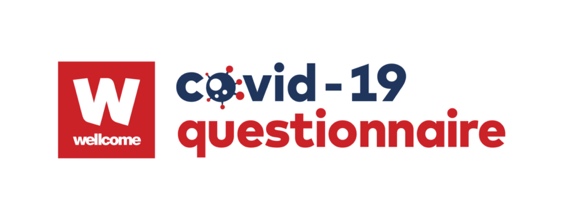 Wellcome Trust LPS Questionnaire ResourceUpdated: June 2021NotesTo reference data collected using this resource describe with:Data gathered from questionnaire(s) provided by Wellcome Longitudinal Population Study Covid-19 Steering Group and Secretariat (221574/Z/20/Z)To contact the secretariat for updates, support and advice email wellcomecovid-19@bristol.ac.ukIf using logos, please use the Wellcome Covid-19 logo on your questionnaire for participants alongside your own institution.Please tag @covid19qs on twitter and/or link to http://www.bristol.ac.uk/alspac/researchers/wellcome-covid-19/ where appropriate.a. Formatting & DetailsAll questions that were not from ALSPAC questionnaire 1 and 2 have been given a source tag. Red text indicates where the question’s original wording has been amended.[[Italic text in double squares bracket is note about question, not to be shown to participant.]]Social CircumstancesLiving ArrangementWhat type of accommodation do you live in?House or bungalowFlat or apartmentHostelMobile home or caravanSheltered houseHomelessOther, please specifyHas your living arrangement changed because of the COVID-19 pandemic?Yes   NoIf yes, please tell us how they have changed (Please tick all that apply)I moved to my current address temporarily because of the COVID-19 pandemic I started living with my partner because of the COVID-19 pandemicAn adult other than my partner (e.g. sibling, child, parent) has moved into my address because of the COVID-19 pandemic Adults I live with have moved elsewhere because of the COVID-19 pandemic One or more young persons have moved into my address because of the COVID-19 pandemicOther, please describe:    [free text]What is your current postcode? Please enter in the format AB12 3CD (using capital letters and a space)The following questions are about where you were living during [the first lockdown/the second lockdown/between the first and second lockdown], which began [23rd March 2020/5th January 2021/1st June 2020] and [ended 4th July 2020/ is ongoing/ended 5th January 2021]. If you have lived in more than one place, please answer about where you have spent the most time.[[Note: Have added option to capture the ‘between first and second lockdown’ stage.]]Did you feel that you could experience nature while at home (e.g. by looking out of a window or by accessing an outdoor space)? YesNoNot sureDid you receive any sunlight in your home? (e.g. through windows or doors)YesNoDon’t knowDid your home have a safe outdoor space (e.g., a garden or yard) where you can exercise or play?YesNo (Skip to Section 4)If yes, was your garden/yard shared or private?Shared	PrivateYour Household[SOURCE: The COVID Personal Experience (CoPE) study, TwinsUK]Only present these questions if participant answers ‘Yes, I live with one other person’ to question 3.1.9How many people do you live with?[Free text]What best describes your relationship to this person/these people? Please select from the list provided below.How old is this person (to the nearest year)?In the past week, how would you describe the quality of your relationship with this person? (Tick one box)How would you describe the quality of your relationship with this person before the lockdown  on 23rd March 2020? (Tick one box)HousingThese questions are about where you are currently living Do you have trouble with damp or mould in your home?YesNoDon’t knowHave you used any treatment for damp on mould since [the first lockdown/the second lockdown], which began [23rd March 2020/5th January 2021]?NoYes, please describe [Free text]Do you have trouble with vermin (e.g. mice, other rodents, cockroaches) in your home?YesNoHas this changed since the start of [the first lockdown/the second lockdown], which began [23rd March 2020/5th January 2021]?Yes, it has got worseYes, it has got betterNo, it has stayed the sameHow many rooms are in your home (not including the kitchen and bathroom)?[Free text] roomsWhich of the following is the main source of heating inside your home (indicate any that apply)GasElectricityCoalWoodOilDo not have ability to heat homeOther … [Free text]Which of the following is the main source for cooking in your home (indicate any that apply)GasElectricityCoalWoodOilDo not have ability to heat homeOther … [Free text]Do you have an extractor fan for cooking?YesNo   (Go to Q10)If yes, do you use it when you cook? Mostly SometimesNeverDoes the room where you cook have a window or door you can open when cooking?YesNoHas your cooking frequency changed since the start of [the first lockdown/the second lockdown], which began [23rd March 2020/5th January 2021]??Yes, increased a lotYes, increased a little No, it’s the sameYes, decreased a littleYes, decreased a lotWhich of the following is the main way you keep the inside of your house cool in warm weather? [choose all that apply]Natural ventilation or shade (e.g. open windows or doors, using heat absorbing shades)Open outside doorsElectronic devices (e.g. fans or air conditioning)Other, please specifyNeighbourhoodsPlease tell us about your neighbourhood before [the first lockdown/the second lockdown], which began [23rd March 2020/5th January 2021].What was the general opinion of your neighbourhood?Very good areaFairly good areaNot very good area Bad areaDon’t knowDid you argue with your neighbours?NeverRarelySometimesOftenAlwaysDid you socialise with your neighbours? (visit their home, go out together)NeverRarelySometimesOftenAlwaysPlease tell us about your neighbourhood nowWhat is the general opinion of your neighbourhood?Very good areaFairly good areaNot very good area Bad areaDon’t knowDo you argue with your neighbours?NeverRarelySometimesOftenAlwaysDo you socialise with your neighbours? (visit their home, go out together when there are no restrictions due to COVID)NeverRarelySometimesOftenAlwaysHow much of a problem is noise from other people’s homes Serious problemMinor problem No problem (Go to Q9)No opinion (Go to Q9)How much of a problem is noise from outside in the street?Serious problemMinor problem No problem (Go to Q11)No opinion (Go to Q11)Would you say you were more or less sensitive to noise compared to other people?Serious problemMinor problem No problem (Go to Q13)No opinion (Go to Q13)Social ContactsHow many people outside those in your household did you speak to in the last week from each of the following age groups: (enter the number of people in each box, it is fine to estimate this)FinanceHow much do you agree with the following statements?I am worried about my future financial situationI am worried about my job securityI’m worried about my partners’ job security (If applicable)Strongly agreeAgreeNeither agree nor disagreeDisagreeStrongly disagreeBefore the [first / second] official lockdown was announced on the [23rd March 2020/5th January 2021], how well would you say you personally were managing financially? Living comfortablyDoing all rightJust about getting byFinding it quite difficultFinding it very difficultOverall, how do you feel your current financial situation compares to before the [first / second] official lockdown was announced on the [23rd March 2020 / 5th January 2021]?I’m much worse offI’m a little worse offI’m about the sameI’m a little better offI’m much better offWhich of the following statements best describes the food eaten in your household in the last week? You all always had enough of the kinds of foods you wanted to eat. (Go to Q5)You all had enough to eat, but not always the kinds of food you wanted (Go to Q5)You sometimes did not have enough to eat.  (Skip to Q6)You often didn't have enough to eat.    (Skip to Q6)You said that you sometimes or often did not have enough to eat. Who in your household was affected?EveryoneAdults onlyMother onlyHow often has your household used a food bank, or similar service, in the 12 months before the first coronavirus lockdown, that is, from February 2019-February 2020?NeverLess than four timesFour times or more  How often did your household use a food bank, or similar service, from the 23rd March 2020 – 4th July 2020 i.e. during the main period of the first coronavirus lockdown?NeverLess than four timesFour times or more  How often did your household use a food bank, or similar service, from the 4th July 2020 – 5th January 2021 i.e. between the first and second coronavirus lockdown?NeverLess than four timesFour times or more  How often has your household used a food bank, or similar service, in the last two weeks?NeverLess than four timesFour times or more  In the three months prior to the coronavirus outbreak (I.e. December 2019-February 2020) did you or anyone in your household claim any of the following benefits?  [Select all that apply]NoneFree school mealsUniversal creditPension creditEmployment support allowanceStatutory sick payHousing benefitCouncil tax benefitCarers allowancePIPDon’t knowPrefer not to answerAre you or anyone in your household receiving any of the following benefits now?  [Select all that apply]NoneFree school mealsUniversal creditPension creditEmployment support allowanceStatutory sick payHousing benefitCouncil tax benefitCarers allowancePIPDon’t knowPrefer not to answerEmploymentThe next set of questions are about your job, or any other things that you have been doing before and since the first UK lockdownWhich of these would you say best described your employment situation NOW? (if you are doing more than one of these please choose the activity that you spend most time doing) Self-employed and employing othersSelf-employed, not employing othersEmployed and supervising othersEmployed but not supervising othersDoing voluntary/unpaid workIn education at school/college/universityRetiredPermanently sick or disabledLooking after home and/or family/dependentsUnemployedOther, please describe [Free text]And how many hours per week do you usually work now, not including meal breaks but including overtime? Please enter your answer in the box below."[Range: 1 – 168.00 (allow decimal places)]Which of the following best describes your work location since the [first / second] official lockdown was announced on the [23rd March 2020 / 5th January 2021]Work from your own homeWork at employer’s premisesWork at a client’s or patient’s premisesWork in a car or other vehicleWork outside (e.g., construction site)Public spacesDid your employment status change after the first lockdown was introduced on 23rd March 2020?YesNo (Go to Q7)Which of these would you say best described your employment situation BEFORE the first lockdown (March 23rd 2020)? (if you were doing more than one of these please choose the activity that you spent most time doing)Self-employed and employing othersSelf-employed, not employing othersEmployed and supervising othersEmployed but not supervising othersDoing voluntary/unpaid workIn education at school/college/universityRetiredPermanently sick or disabledLooking after home and/or family/dependentsUnemployedOther, please describe [Free text]How many hours per week did you usually work, not including meal breaks but including overtime before the first lockdown on the 23rd March 2020? Please enter your answer in the box below[Range: 1 – 168.00 (allow decimal places)]Did your employment status change after the second lockdown was introduced on 5th January 2021?YesNo (Go to Q9)Which of these would you say best described your employment situation BEFORE the second lockdown (5th January 2021)? (if you were doing more than one of these please choose the activity that you spent most time doing)Self-employed and employing othersSelf-employed, not employing othersEmployed and supervising othersEmployed but not supervising othersDoing voluntary/unpaid workIn education at school/college/universityRetiredPermanently sick or disabledLooking after home and/or family/dependentsUnemployedOther, please describe [Free text]How many hours per week did you usually work, not including meal breaks but including overtime before the second lockdown on the 5th January 2020? Please enter your answer in the box below[Range: 1 – 168.00 (allow decimal places)]Is your work currently (select one)Mostly insideEqually inside and outsideMostly outsideIf you are still going to work, are you exposed to any of the following:Persistent noise that you cannot controlFumes (strong-smelling gas, smoke, vapour)DustYes, most of the timeYes, some of the time Yes, but not very oftenNot at allIf question 1 response is c or d: Have you ever received a written letter or email from your employer to confirm that you have been furloughed under the Coronavirus Job Retention Scheme?YesNoIf question 1 response is a or bHow worried are you about the impact of COVID-19 on your business?Not at all worriedSlightly worriedModerately worriedVery worriedExtremely worriedNot applicableHow confident are you that your business will survive the COVID-19 pandemic?Not confident at allNot very confidentSomewhat confidentVery confidentNot applicable Questions about businesses that have already been lostHave you applied to the Self-Employment Income Support Scheme?YesNo  (Go to Q12)Don’t know (Go to Q12)Have you received financial support from the Self-Employment Income Support Scheme?Yes No, my application is under reviewNo, my application was declinedDon’t know Not applicable What is the postcode of where you have been working since lockdown started if this is not at home? Please enter in the format AB12 3CD (using capital letters and a space)I have been working at home  (tick)[Free text]If question 1 response is a, b, c or d:When COVID-19 restrictions were put in place, were you designated as a key worker or critical worker?YesNo (Skip to Section 4.8)What sector do you work in? Health, social care or relevant related support worker (e.g. doctor, nurse, NHS volunteer) Teaching or childcare worker  Key public services (justice, religious staff, journalist or mortuary) Local and national government Food and other necessary goods (production, sales, delivery) Public safety or national security worker (police, armed forces) Transport or border worker  Utilities, communication and financial servicesDoes your work require you to be in close contact (i.e. within 2 m) with others, who you do not live with, including while travelling to work?  Yes, all of the time Yes, most of the time Some of the time Rarely Not at all In your workplace, do you have access to necessary personal protective equipment (PPE)?  Yes, all of the time Yes, most of the time Some of the time Rarely Not at all Not applicablePartner’s EmploymentIf you have a partner, which of these bests describes what your partner was doing just before the first lockdown on the 23rd March 2020?” If they were doing more than one activity, please choose the activity that they spent most time doing.EmployedSelf-employedIn unpaid/ voluntary workApprenticeshipUnemployedPermanently sick or disabledLooking after home or familyIn education at school/college/universityRetiredI do not have a partner (Skip to Section 4.9)How many hours per week did your partner usually work, not including meal breaks but including overtime before the first lockdown on the 23rd March 2020? Please enter your answer in the box below[Range: 1 – 168.00 (allow decimal places)]If you have a partner, which of these bests describes what your partner was doing just before the second lockdown on the 5th January 2021?” If they were doing more than one activity, please choose the activity that they spent most time doing.EmployedSelf-employedIn unpaid/ voluntary workApprenticeshipUnemployedPermanently sick or disabledLooking after home or familyIn education at school/college/universityRetiredI do not have a partner (Skip to Section 4.9)How many hours per week did your partner usually work, not including meal breaks but including overtime before the second lockdown on the 5th January 2021? Please enter your answer in the box below[Range: 1 – 168.00 (allow decimal places)]Which of these would you say best describes your partner’s current situation, now?Employed and working the same number of hours (pre-lockdown)Employed and working reduced number of hoursEmployed but on paid leave (including furlough)Employed and on unpaid leaveApprenticeshipIn unpaid/voluntary work.   Self-employed and currently workingSelf-employed but not currently workingUnemployedPermanently sick or disabledLooking after home or familyIn education at school/college/universityRetiredAnd how many hours per week does your partner usually work now, not including meal breaks but including overtime? Please enter your answer in the box below.[Range: 1 – 168.00 (allow decimal places)]New connectionsHave you given help to someone who you haven't helped before during COVID-19?  Yes, and I am being paid to do so Yes, and I am not being paid to do so No (Go to Q3)If yes, what help did you give? (Tick all that apply)Shopping for groceries (including online shopping) Getting in touch to check on wellbeing Delivering medicines Providing transport to appointments Other … [Free text]Have you received help that you wouldn’t normally receive during the COVID-19 pandemic? Yes, paid help Yes, unpaid help No (Skip to Q5)If yes, what help did you receive? (Tick all that apply)Help with shopping for groceries (including online shopping) People getting in touch to check on your wellbeing Delivery of medicines Help with transport to appointmentsOther … [Free text]Over the past week how often have you taken part in a community activity, e.g. online community group, online chat group, street or neighbourhood WhatsApp group (Tick one response)[Source: Centre for Longitudinal Studies Web Survey]NeverEvery dayEvery 2-3 daysEvery 4-5 daysPerson 1Person 2Person 3Person 4Person 5Person 6Person 7Person 81.Spouse/Partner□□□□□□□□2.Child□□□□□□□□3.Grandchild □□□□□□□□4.Parent□□□□□□□□5.Mother-in-law/Father-in-law/Your partner’s parent□□□□□□□□6.Twin□□□□□□□□7.Sibling (not including your twin) □□□□□□□□8.Sister-in-law/Brother-in-law/Your partner’s sibling□□□□□□□□9.Friend/Housemate □□□□□□□□10.Grandparent□□□□□□□□11.Aunt/Uncle/Your parent’s sibling□□□□□□□□12.Great-Aunt/Great-Uncle/Your grandparent’s sibling□□□□□□□□13.Cousin/Other familial relation□□□□□□□□14.Other (Please specify_______________________)□□□□□□□□Person 1Person 2Person 3Person 4Person 5Person 6Person 7Person 8Age_____Age_____Age_____Age_____Age_____Age_____Age_____Age_____Prefer not to sayExcellentGoodAveragePoorVery poorPerson 1 □□□□□□Person 2 □□□□□□Person 3 □□□□□□Person 4 □□□□□□Person 5 □□□□□□Person 6 □□□□□□Person 7 □□□□□□Person 8 □□□□□□Prefer not to sayBetter than nowWorse than nowAbout the same as nowPerson 1 □□□□Person 2 □□□□Person 3 □□□□Person 4 □□□□Person 5 □□□□Person 6 □□□□Person 7 □□□□Person 8 □□□□Face to face (in person)Remotely over the phone (no video image)Remotely with a video imageWith physical contact (e.g. handshake/hug/kissas part of your work etc.)Children aged 0-4 years Children aged 5-17 yearsYoung adults (<18 years)Adults aged 18-29 yearsAdults aged 30-39 yearsAdults aged 40-49 yearsAdults aged 50-59 yearsAdults aged 60-69 yearsAdults aged 70+ years